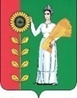 СОВЕТ  ДЕПУТАТОВСЕЛЬСКОГО  ПОСЕЛЕНИЯ  ПЕТРОВСКИЙ  СЕЛЬСОВЕТ Добринского  муниципального  района Липецкой областиРоссийской Федерации31-я сессия VI-го созываРЕШЕНИЕ   26.01 .2023                            п.свх.Петровский	                         № 99– рсО признании утратившим силу решения Совета депутатов сельского поселения Петровский сельсовет от 28.11.2017 № 71-рс  «О принятии Положения о территориальном общественном самоуправлении в сельском поселении Петровский сельсовет Добринского муниципального района Липецкой области»         В связи  с приведением в соответствие действующему законодательству Российской Федерации нормативно-правовых актов  Петровского сельсовета Добринского  муниципального района Липецкой области,  Совет депутатов  сельского поселения    РЕШИЛ:1. Признать утратившими силу решение Совета депутатов сельского поселения Петровский сельсовет от 28.11.2017 № 71-рс «	О принятии Положения о территориальном общественном самоуправлении в сельском поселении Петровский сельсовет Добринского муниципального района Липецкой области» 2.Настоящее решение вступает в силу со дня его официального обнародования.Председатель Совета депутатовсельского поселенияПетровский  сельсовет                                                          С.Ю.Мерчук